KENYA METHODIST UNIVERSITY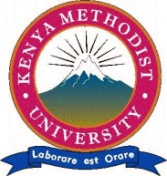 END OF 1ST TRIMESTER 2018 (FT) EXAMINATIONSCHOOL		:	SCIENCE & TECHNOLOGY DEPARTMENT	:	PURE AND APPLIED SCIENCESUNIT CODE		: 	MATH 110UNIT TITLE	:	LINEAR ALGEBRA ITIME			:	2 HOURSINSTRUCTIONSAnswer Question One and any other Two Questions.Question One:Given thatA =  and B = 	Determine C = 2 (B + A) – (2A + 2AB + B) 				(6marks)Given that	 =  and  =  find . 		 							(2marks) 								     	(4marks)Find the distance between the following pair of points P(-3,1,2) and Q(4,-1,1).									(3marks)Determine whether or not the set of vectors (1,2,0), (0,1,-1), (1,1,2) is linearly independent in IR3							(4marks)Given that A =  Determine   .				(4marks)Prove that the following set is a basis for IR3 (1,1,1), (1,2,3), (2,-1,1). 												(4marks)Find the inverse of	B = 					(3marks)Question TwoGiven thatA = Find;i)	det A								(3marks)ii)	Inverse of A							(6marks)Let  a =  		b  =     and c =    Determine  2a – 3b +c 												(4marks)Using any method, solve the system of equations:			(7marks)2z + 4y + 6z = 184x + 5y + 6z = 243x + y – 2z= 4Question ThreeExpress vector  = (3,7,-4) in IR3 as linear combination of vectors  u1 = (1,2,3), 		 u2  = (2,3,7) and  u3  = (3,5,6)	 		(5marks)Show that the vectors v1 = (1,1,1) ,  v2 = (1,2,3)  and  v3 = (1,5,8)  span IR3.		 								(6marks)Consider the vectors p1 = 1 + x + 4x2 and p2 = 1 + 5x + x2 in P2. Determine whether p1 and p2 lie in the span.							 					(9marks)Question Foura)(i)	Define an orthogonal matrix A.					(2marks)ii)	Verify that A =  is an orthogonal matrix.			(3marks)b) Given the following matrix		P = 	Find	 (i)	det P(3marks)		(ii)	Inverse of P ie P-1						(6marks)c)	Use Cramer’s Rule to solve the system of equations:		-x + 2y – 3z = 1		2x + z 	        = 0		3x – 4y + 4z = 2							(6marks)